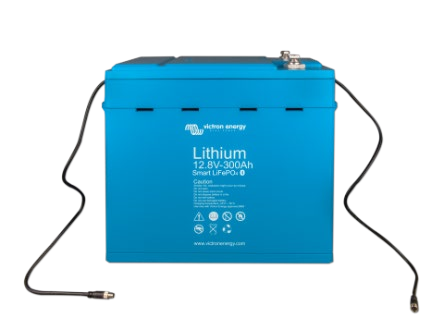 12,8 В 300 Ач LiFePO4 батареи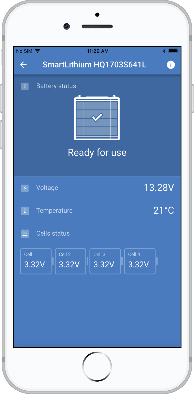 Li-ion appТЕХНИЧЕСКОЕ ОПИСАНИЕПочему литий-железо-фосфатная батарея?Литий-железо-фосфатные батареи (LiFePO4 или LFP) являются наиболее безопасными из стандартных литий-ионных батарей. Номинальное напряжение LFP ячейки 3,2 В (свинцово-кислотной: 2 В/ячейка). Батарея LFP на 12,8 В поэтому состоит из 4 ячеек, подключенных последовательно, а батарея на 25,6 В состоит из 8 ячеек, подключенных последовательно.СтойкаяСвинцово-кислотная батарея преждевременно выйдет из строя из-за сульфатирования, если:она работает в режиме дефицита в течение длительных периодов времени (то есть, если батарея редко или никогда полностью не заряжается).батарея оставлена частично заряженной или, что еще хуже, полностью разряженной (яхта или дом на колесах в зимнее время).Батарея LFP не требует полной зарядки. Срок службы даже немного увеличивается в случае частичной зарядки вместо полной зарядки. Это является основным преимуществом LFP батареи по сравнению со свинцово-кислотными.Другими преимуществами являются широкий диапазон рабочих температур, отличные характеристики при цикличной работе, низкое внутреннее сопротивление и высокая эффективность (см. ниже).Таким образом, LFP - это наилучшая технология для требовательных приложений. ЭффективнаяВ некоторых вариантах использования (особенно в автономном от энергии солнца и/или ветра) энергоэффективность можетиметь решающее значение.Энергетическая эффективность за цикл (разряд от 100% до 0% и обратно до 100% заряда) обычного свинцово-кислотного аккумулятора составляет 80%.Энергоэффективность LFP-батареи за цикл составляет 92%.Процесс зарядки свинцово-кислотных батарей становится особенно неэффективным, когда достигается 80%-ный уровень заряда, что выражается в эффективности 50% или даже меньше в солнечных системах, где требуется несколько дней резервной энергии (батарея работает от 70% до 100% заряженного состояния).Напротив, батарея LFP все еще достигнет 90% эффективности в условиях небольшой разрядки.Размер и вес Экономит до 70% места Весит до 70% меньшеНо дорогая?LFP-батареи стоят дороже, чем свинцово-кислотные. Но в требовательных условиях использования высокая начальная стоимость более чем оправдывает себя продленным сроком службы, отличной надежностью и превосходной эффективностью.BluetoothПри помощи Bluetooth можно проводить мониторинг напряжений, температуры и статусов тревоги удаленно. Это очень удобно для распознавания (потенциальной) проблемы, например дисбаланса напряжений.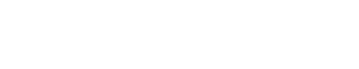 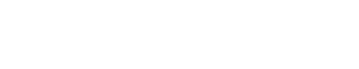 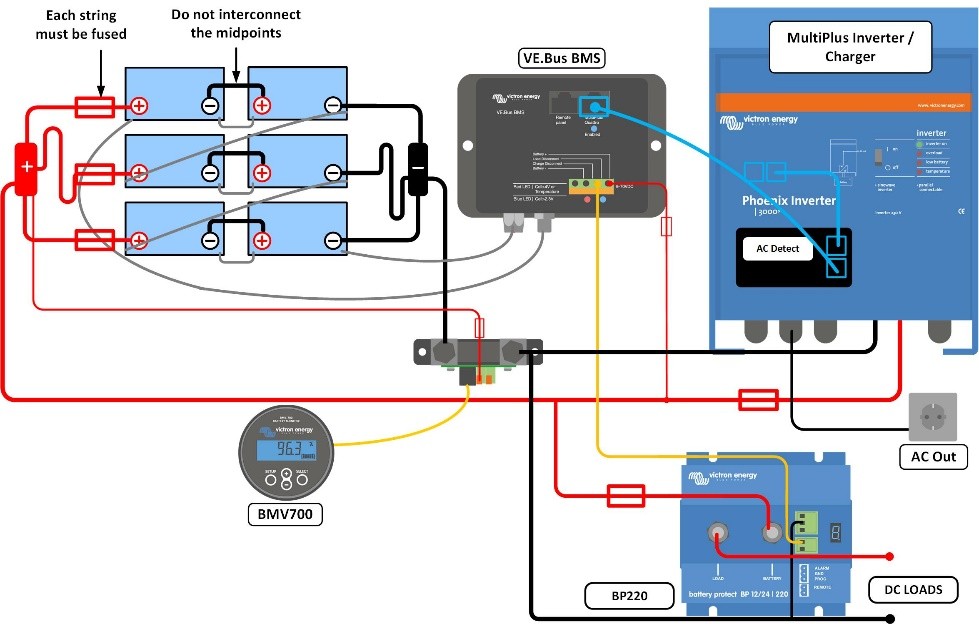 Наши аккумуляторы LFP имеют встроенную балансировку элементов и контроль элементов. Параллельно может быть подключено до 5 батарей, также могут быть последовательно подключены до четырех батарей на 12 В или двух батарей на 24 В, так что можно собрать блок на 48 В до 1500 Ач. Кабели балансировки / контроля ячеек могут быть последовательно соединены и должны быть подключены к Системе управления батареями (BMS).Система управления батареями (BMS) Система BMS будет:Генерировать предварительный сигнал тревоги каждый раз, когда напряжение ячейки батареи снижается до менее 3,1 В (регулируемое 2,85-3,15 В).Отсоединять или выключать нагрузку каждый раз, когда напряжение ячейки батареи снижается до менее 2,8 В (регулируемое 2,6 В-2,8 В).Останавливать процесс зарядки всякий раз, когда напряжение ячейки батареи увеличивается до более чем 3,75 В или при температуре выше 60 °C.Смотрите спецификации BMS для получения дополнительной информации.Victron Energy B.V. | De Paal 35 | 1351 JG Almere | Нидерланды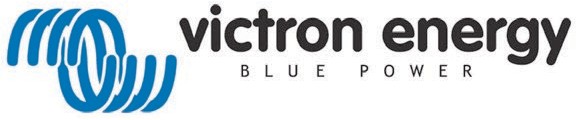 Общий телефон: +31 (0)36 535 97 00 | Электронная почта: sales@victronenergy.com www.victronenergy.comХарактеристики батареиХарактеристики батареиХарактеристики батареиХарактеристики батареиХарактеристики батареиХарактеристики батареиХарактеристики батареиХарактеристики батареиХарактеристики батареиХарактеристики батареиХарактеристики батареиНАПРЯЖЕНИЕ И ЕМКОСТЬLFP-Smart 12,8/50LFP-Smart 12,8/60LFP-Smart 12,8/100LFP-Smart 12,8/160LFP-Smart 12,8/200LFP-Smart 12,8/300LFP-Smart 12,8/330LFP-Smart 25,6/100LFP-Smart 25,6/200LFP-Smart 25,6/200-aНоминальное напряжение12,8 В12,8 В12,8 В12,8 В12,8 В12,8 В12,8 В25,6 В25,6 В25,6 ВНоминальная емкость при25°C50 Ач60 Ач100 Ач160 Ач200 Ач300 Ач330 Ач100 Ач200 Ач200 АчНоминальная емкость при0°C*40 Ач48 Ач80 Ач130 Ач160 Ач240 Ач260 Ач80 Ач160 Ач160 АчНоминальная емкость при -20°C*25 Ач30 Ач50 Ач80 Ач100 Ач150 Ач160 Ач50 Ач100 Ач100 АчНоминальная энергия при 25°C*640 Втч768 Втч1280 Втч2048 Втч2560 Втч3840 Втч4220 Втч2560 Втч5120 Втч5120 Втч*Ток разряда ≤1 емкость*Ток разряда ≤1 емкость*Ток разряда ≤1 емкость*Ток разряда ≤1 емкость*Ток разряда ≤1 емкость*Ток разряда ≤1 емкость*Ток разряда ≤1 емкость*Ток разряда ≤1 емкость*Ток разряда ≤1 емкость*Ток разряда ≤1 емкость*Ток разряда ≤1 емкостьЦИКЛЫ ЭКСПЛУАТАЦИИ (емкость ≥ 80% от номинала)ЦИКЛЫ ЭКСПЛУАТАЦИИ (емкость ≥ 80% от номинала)ЦИКЛЫ ЭКСПЛУАТАЦИИ (емкость ≥ 80% от номинала)ЦИКЛЫ ЭКСПЛУАТАЦИИ (емкость ≥ 80% от номинала)ЦИКЛЫ ЭКСПЛУАТАЦИИ (емкость ≥ 80% от номинала)ЦИКЛЫ ЭКСПЛУАТАЦИИ (емкость ≥ 80% от номинала)ЦИКЛЫ ЭКСПЛУАТАЦИИ (емкость ≥ 80% от номинала)ЦИКЛЫ ЭКСПЛУАТАЦИИ (емкость ≥ 80% от номинала)ЦИКЛЫ ЭКСПЛУАТАЦИИ (емкость ≥ 80% от номинала)ЦИКЛЫ ЭКСПЛУАТАЦИИ (емкость ≥ 80% от номинала)ЦИКЛЫ ЭКСПЛУАТАЦИИ (емкость ≥ 80% от номинала)80% глубина разряда2500 циклов2500 циклов2500 циклов2500 циклов2500 циклов2500 циклов2500 циклов2500 циклов2500 циклов2500 циклов70% глубина разряда3000 циклов3000 циклов3000 циклов3000 циклов3000 циклов3000 циклов3000 циклов3000 циклов3000 циклов3000 циклов50% глубина разряда5000 циклов5000 циклов5000 циклов5000 циклов5000 циклов5000 циклов5000 циклов5000 циклов5000 циклов5000 цикловРАЗРЯДРАЗРЯДРАЗРЯДРАЗРЯДРАЗРЯДРАЗРЯДРАЗРЯДРАЗРЯДРАЗРЯДРАЗРЯДРАЗРЯДМакс. долговременныйток разряда100 A120 A200 A320 A400 A600 A400 A200 A400 A400 AРекомменд. долговременный ток разряда≤50 A≤60 A≤100 A≤160 A≤200 A≤300 A≤300 A≤100 A≤200 A≤200 AФинальное напряжениеразряда11,2 В11,2 В11,2 В11,2 В11,2 В11,2 В11,2 В22,4 В22,4 В22,4 ВУСЛОВИЯ ЭКСПЛУАТАЦИИУСЛОВИЯ ЭКСПЛУАТАЦИИУСЛОВИЯ ЭКСПЛУАТАЦИИУСЛОВИЯ ЭКСПЛУАТАЦИИУСЛОВИЯ ЭКСПЛУАТАЦИИУСЛОВИЯ ЭКСПЛУАТАЦИИУСЛОВИЯ ЭКСПЛУАТАЦИИУСЛОВИЯ ЭКСПЛУАТАЦИИУСЛОВИЯ ЭКСПЛУАТАЦИИУСЛОВИЯ ЭКСПЛУАТАЦИИУСЛОВИЯ ЭКСПЛУАТАЦИИРабочая температураРазряд: -20°C ... +50°CРазряд: -20°C ... +50°CЗаряд: +5°C ... +50°CЗаряд: +5°C ... +50°CТемпература хранения-45°C ... +70°C-45°C ... +70°C-45°C ... +70°C-45°C ... +70°C-45°C ... +70°C-45°C ... +70°C-45°C ... +70°C-45°C ... +70°C-45°C ... +70°C-45°C ... +70°CВлажность (без конденсации)Макс. 95%Макс. 95%Макс. 95%Макс. 95%Макс. 95%Макс. 95%Макс. 95%Макс. 95%Макс. 95%Макс. 95%Класс защитыIP 22IP 22IP 22IP 22IP 22IP 22IP 22IP 22IP 22IP 22ЗАРЯДЗАРЯДЗАРЯДЗАРЯДЗАРЯДЗАРЯДЗАРЯДЗАРЯДЗАРЯДЗАРЯДЗАРЯДНапряжение зарядаМежду 14 В/28 В и 14,4 В/28,8 В (рекомендуется 14,2 В/28,4 В)Между 14 В/28 В и 14,4 В/28,8 В (рекомендуется 14,2 В/28,4 В)Между 14 В/28 В и 14,4 В/28,8 В (рекомендуется 14,2 В/28,4 В)Между 14 В/28 В и 14,4 В/28,8 В (рекомендуется 14,2 В/28,4 В)Между 14 В/28 В и 14,4 В/28,8 В (рекомендуется 14,2 В/28,4 В)Между 14 В/28 В и 14,4 В/28,8 В (рекомендуется 14,2 В/28,4 В)Между 14 В/28 В и 14,4 В/28,8 В (рекомендуется 14,2 В/28,4 В)Между 14 В/28 В и 14,4 В/28,8 В (рекомендуется 14,2 В/28,4 В)Между 14 В/28 В и 14,4 В/28,8 В (рекомендуется 14,2 В/28,4 В)Между 14 В/28 В и 14,4 В/28,8 В (рекомендуется 14,2 В/28,4 В)Плавающее напряжение13,5 В/27 В13,5 В/27 В13,5 В/27 В13,5 В/27 В13,5 В/27 В13,5 В/27 В13,5 В/27 В13,5 В/27 В13,5 В/27 В13,5 В/27 ВМаксимальный ток заряда100 A120 A200 A320 A400 A600 A400 A200 A400 A400 AРекомендованный ток заряда≤30 A≤30 A≤50 A≤80 A≤100 A≤150 A≤150 A≤50 A≤100 A≤100 AДРУГОЕДРУГОЕДРУГОЕДРУГОЕДРУГОЕДРУГОЕДРУГОЕДРУГОЕДРУГОЕДРУГОЕДРУГОЕМакс. период хранения при 25°C*1 год1 год1 год1 год1 год1 год1 год1 год1 год1 годBMS подключениеКабель типа папа + мама с петлевым соединением М8, длина 50 смКабель типа папа + мама с петлевым соединением М8, длина 50 смКабель типа папа + мама с петлевым соединением М8, длина 50 смКабель типа папа + мама с петлевым соединением М8, длина 50 смКабель типа папа + мама с петлевым соединением М8, длина 50 смКабель типа папа + мама с петлевым соединением М8, длина 50 смКабель типа папа + мама с петлевым соединением М8, длина 50 смКабель типа папа + мама с петлевым соединением М8, длина 50 смКабель типа папа + мама с петлевым соединением М8, длина 50 смКабель типа папа + мама с петлевым соединением М8, длина 50 смСиловое подключение(резьбовые вставки)M8M8M8M8M8M10M10M8M8M8Размеры (В х Ш х Г в мм)9 x 188 x 147239 x 286x132197 x 321 x152237 x 321 x15237 x 321 x 152347 x 425 x274265 x 359 x206197 x 650 x163317 x 631 x208237 x 650 x 163Вес7 кг12 кг14 кг18 кг20 кг51 кг30 кг28 кг56 кг39 кг* при полном заряде* при полном заряде* при полном заряде* при полном заряде* при полном заряде* при полном заряде* при полном заряде* при полном заряде* при полном заряде* при полном заряде* при полном заряде